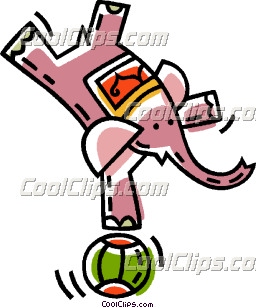 einfachschwierigbreitschmalniedrighochgeradeschrägfestwackeligkurzlang